Неузнаваемо  изменилось  село Неверкино за годы советской власти. Некогда отсталое провинциальное село Неверкино превратилось в культурный и благоустроенный  центр с многоквартирными жилыми домами и двухэтажными административными зданиями, современными магазинами и предприятиями общественного питания.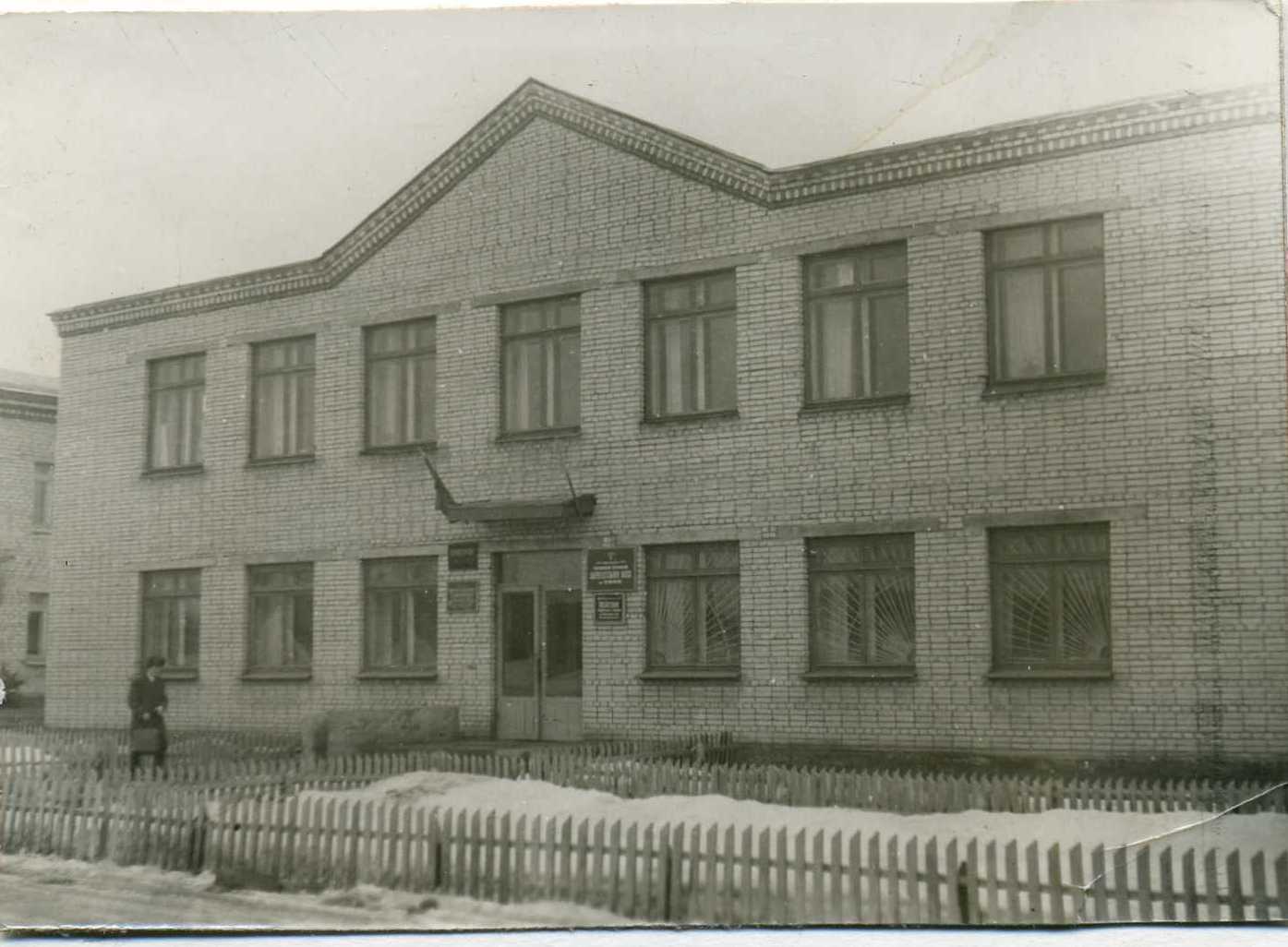 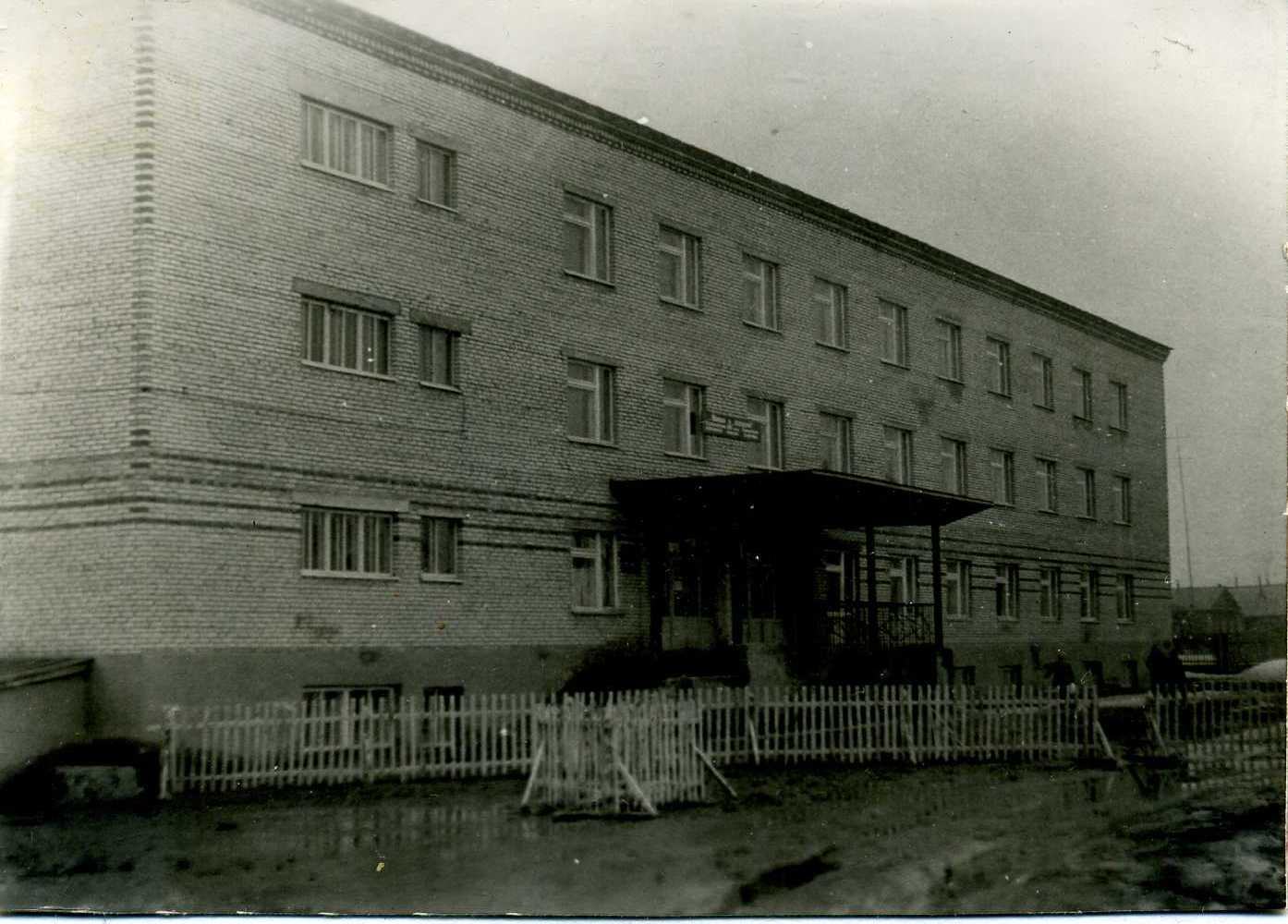 Административное здание                                Здание Неверкинской ЦРБ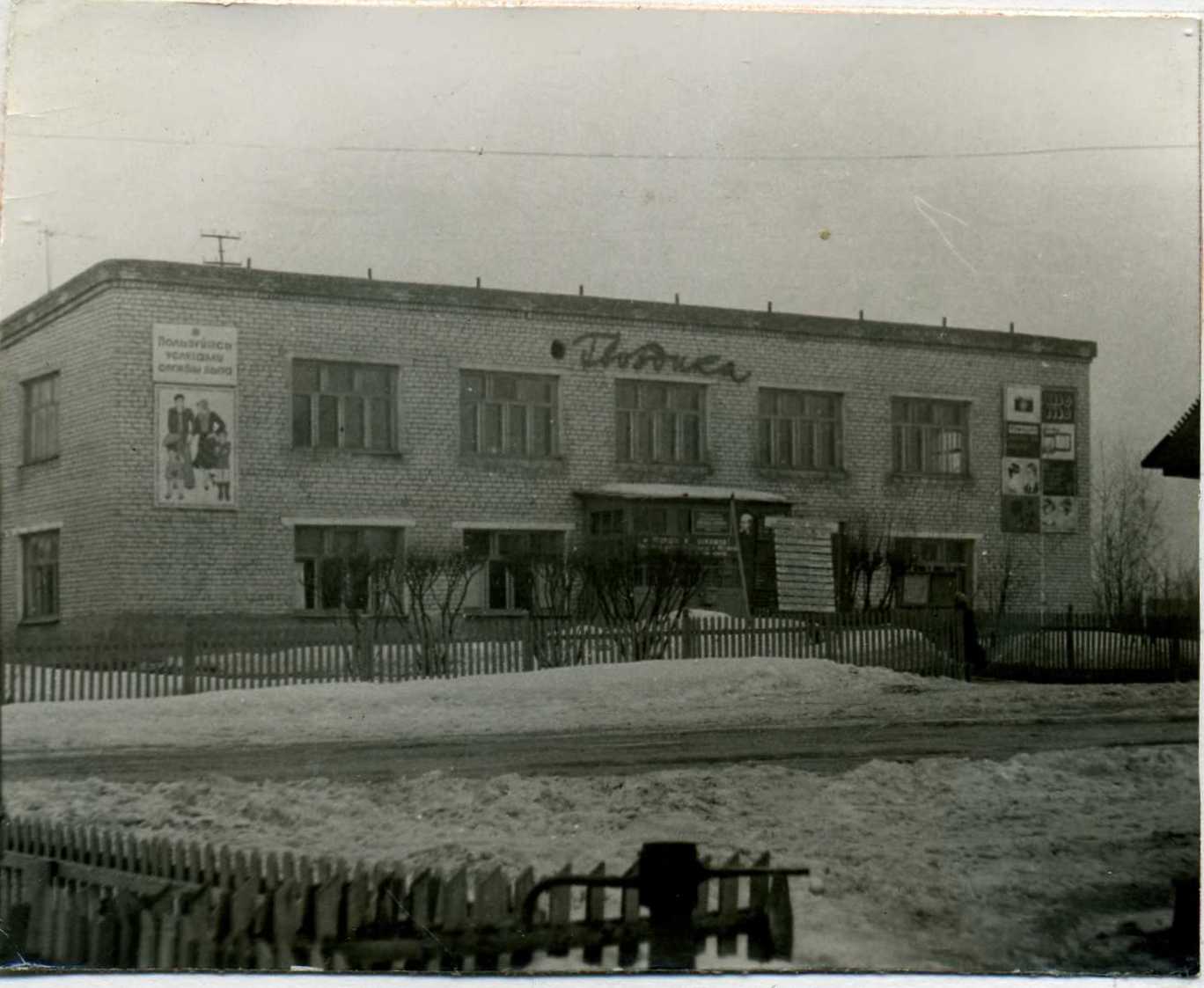 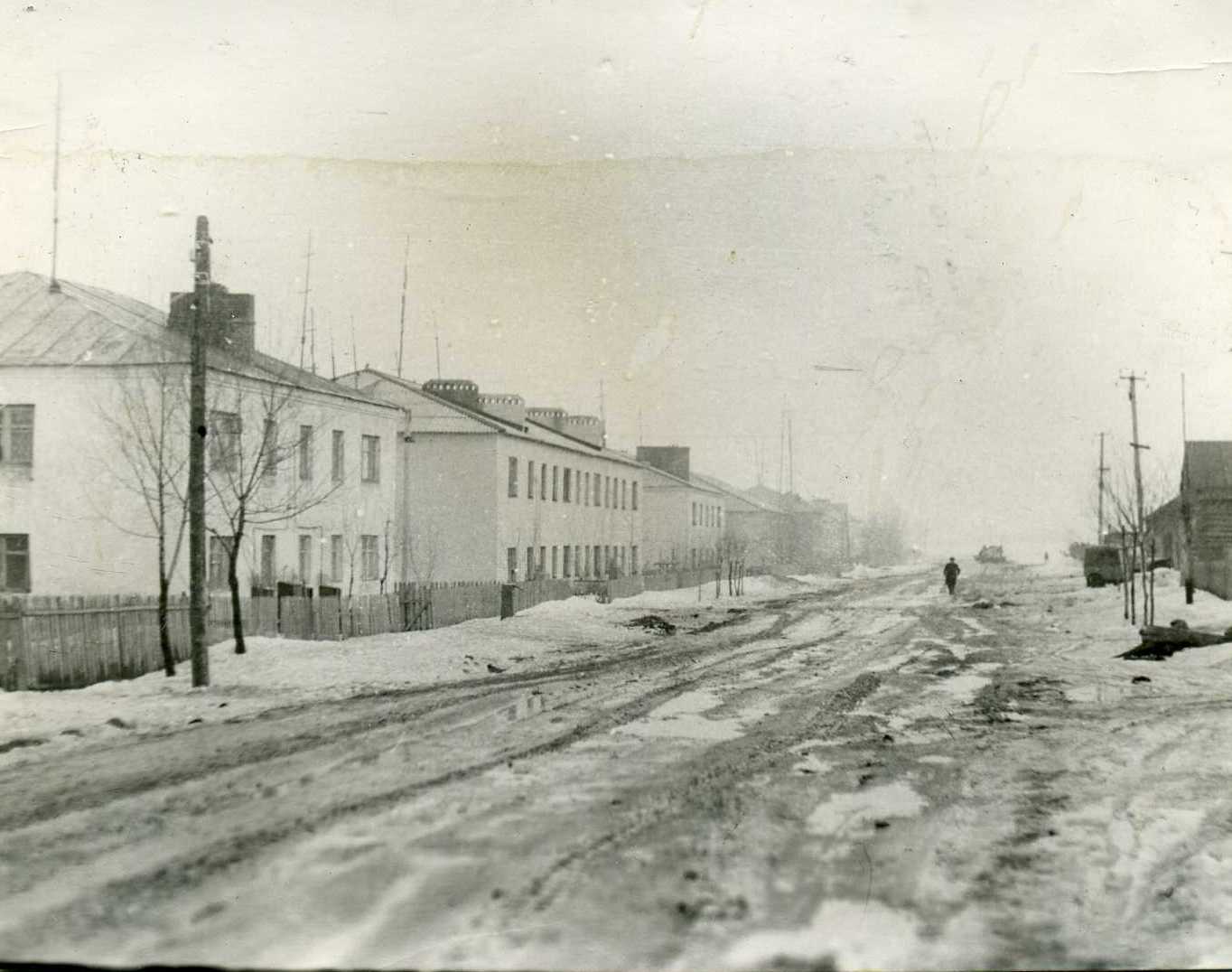 КБО  «Гвоздика»                                      Двухэтажные дома по ул.Комсомольской